Процедура закупки № 2024-1142811 Иной вид процедуры закупки: "Упрощенная процедура закупки" Иной вид процедуры закупки: "Упрощенная процедура закупки" Общая информация Общая информация Отрасль Электротехника > Другое Краткое описание предмета закупки Аккумуляторные батареи Сведения о заказчике, организаторе Сведения о заказчике, организаторе Закупка проводится организатором Полное наименование организатора, место нахождения организации, УНП Открытое акционерное общество "БелЭнергоСнабКомплект"
Республика Беларусь, г. Минск, 220030, ул. К. Маркса, 14А/2
100104659 Фамилии, имена и отчества, номера телефонов работников организатора Кокаш Инна Анатольевна 
+375172182015 
+375173019763 
info@besk.by Размер оплаты услуг организатора - Полное наименование заказчика, место нахождения организации, УНП РУП "Могилевэнерго" г. Могилев, ул. Б-Бруевича, 3 УНП: 700007066 
РУП "Гомельэнерго" г. Гомель, ул. Фрунзе, 9 УНП: 400069497 Фамилии, имена и отчества, номера телефонов работников заказчика Прудникова Т.Э., тел. (0222) 29-33-21.
Лапицкая М.В., тел. (0232) 79-64-54 Основная информация по процедуре закупки Основная информация по процедуре закупки Дата размещения приглашения 22.04.2024 Дата и время окончания приема предложений 02.05.2024 11:30 Общая ориентировочная стоимость закупки 155 281.44 BYN Требования к составу участников Участниками упрощённой процедуры закупки могут быть: любое юридическое или физическое лицо, в том числе индивидуальный предприниматель, независимо от организационно-правовой формы, формы собственности, места нахождения и места происхождения капитала, которое соответствует требованиям, установленным организатором в документах по упрощённой процедуре закупки. Квалификационные требования Иные сведения Сроки, место и порядок предоставления конкурсных документов - Место и порядок представления конкурсных предложений 220030, г.Минск, ул.К.Маркса, д. 14А/2 
Конечный срок подачи: 02.05.24 11.30
В соответствии с порядком, изложенным в документах по упрощённой процедуре закупки Лоты Лоты Начало формыКонец формыНачало формыКонец формыКонкурсные документы Конкурсные документы 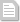 dokumenty-po-zakupke(1713785144).pdf prilozhenie--16-forma-kom.-predlozheniya(1713785148).doc prilozhenie--17-metodicheskie-rekomendacii--5-ot--(1713785151).pdf prilozheniya--1-15-tehn-harakteristiki(1713785155).pdf prilozheniya--18-20-proekty-dogovorov-mogilevjenergo(1713785158).pdf prilozheniya--21-22-proekty-dogovorov-gomeljenergo(1713785162).pdf События в хронологическом порядке События в хронологическом порядке 22.04.2024 
14:26:15 Размещение приглашения к участию в процедуре закупки 